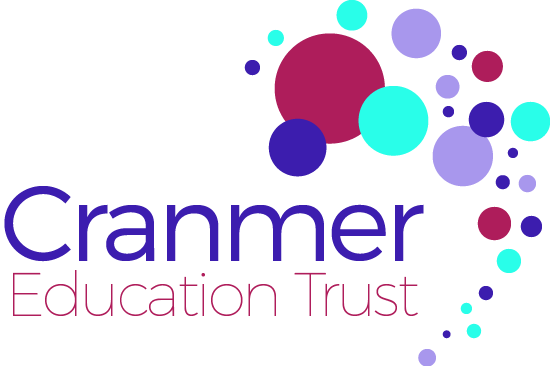 DirectorPosition in SchoolBusiness and pecuniary interests including governance roles in other educational institutions – Academic Year 2019-20Mr M Couper-BartonHeadteacherNoneMrs R Glover(Resigned 18.07.19)Governorn/aMrs G EllidgeStaff GovernorNoneMrs T GrahamGovernorNoneMrs C DickinsonParent GovernorNoneTim Cotton (CHAIR)GovernorNoneMr S CartwrightGovernorNoneMr M Anderson(Appointed 01.09.19)GovernorNone